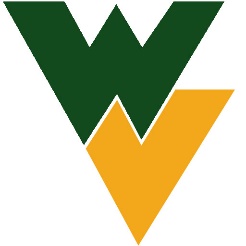 Waubonsie Valley Athletic Booster Club Scholarship2022-2023Scholarship Eligibility Requirements and InstructionsSelection criteria used in awarding scholarships will be based on a combination of student achievements.These scholarships are one-time awards and are not renewable. The scholarships will be paid to the accredited college, university, or vocational/technical school the student will be attending and must be utilized for educational expenses during the 2023-2024 school year.Monetary awards will be given after they have been accepted and registration verified at any accredited college, university, or vocational/technical school.The applicant must have been a student in District 204 for a cumulative minimum of three (3) semesters prior to application.Financial need is not a consideration in the award of these scholarships.Winners to be announced at the annual Green and Gold Awards Night.A completed scholarship application packet should be submitted in the following order:Personal Information PagesScholarship Application Page with Essay (if applicable)Two Letters of Recommendation (at least one must come from a WVHS certified staff member-copies from college applications are acceptable)Official 7th Semester TranscriptApplicants, please note:If you are applying for each of the following scholarships,WVHS Booster Club, IPPC, IPEF or WVHS PTAplease be cognizant of any additional eligibility requirements and materials that may be needed for each individual scholarship you would like to be considered for and submit all appropriate materials. You may only win one of these scholarships. You may apply to as many or all of them if you like, but you are only allowed to take home the money for one.For the WVHS Athletic Booster Club, please submit a copy of all of the following: one personal information page, one set of recommendation letters, and one transcript in addition to your  completed essay on the topic stated below.Questions? Please contact Mr. VanKampen @ 630-375-3340 or via email at ryan_vankampen@ipsd.orgCompleted applications are due to Mr. Ryan VanKampen’s office (located in the main office) by 3:00PM on Monday, March 20, 2023.Five (5) $1000.00 scholarships are available. The scholarship will be paid to the individual winner’s accredited college, university, or vocational/technical school that the student will be attending and must be utilized for educational expenses during the 2023-2024 school year. Four scholarships winners will be selected based on the content of their application while the fifth and final scholarship will be selected at random from the remaining applications. Applicants must also meet the following eligibility requirements:Grade point average must be 2.5 or above.Must have participated in their SENIOR year in an athletic or IHSA sponsored activity. (Please list all WVHS sports & what level played under the activities section.)Parents must be a current 2022-2023 Booster Club member.Essay Prompt should answer this question in 500 words or less:Athletic Booster Scholarship Essay Prompt:How has your athletic involvement at Waubonsie Valley High School prepared you for future endeavors? Additionally, how has athletics enhanced your WVHS experience? What advice, in regard to athletics, would you give incoming freshmen?The WVHS Booster Club Scholarship Committee will review all application materials and determine the recipients of scholarships.PERSONAL INFORMATION PAGESI.	PERSONAL DATAName (Last, First, M.I.):  	Street Address:  	City/Zip Code:  	Telephone:  	Email address:  	Parent/Guardian Name (s):  	Parent/Guardian Address (if different from above):  	Parent/Guardian Email address:  	II.	ACADEMIC ACHIEVEMENT DATA7th Semester Cumulative GPA:   	ACT Composite:  				SAT Combined:  (Test scores if applicable)III.	POST-SECONDARY PLANSCollege, university or vocational/technical school where you plan to enroll:Location:   	Have you applied for admission?Have you received a letter of acceptance? Program of study in which you are interested:Extra-Curricular Data (High School Years ONLY):Please feel free to provide information on a separate attachment. The data should be listed in the same format as below. Please DO NOT include your name or other personal identification on this attachment.School Activities: Please list all clubs, teams, organizations and other activities.Out of School Activities/Community/Volunteer ServiceAdditional Honors and AwardsEmployment InformationV.   Letters of Recommendation:Obtain two signed letters on your behalf. At least one must come from a WVHS certified staff member and may be from college applications. Please attach letters to this application following the specific scholarship form/essay.GradeLevel(s)Activities/OrganizationsBrief DescriptionAwards/Honors/LeadershipWeekly Hours ofCommitmentGrade Level(s)Activities/OrganizationsBrief DescriptionAwards/Honors/ LeadershipTotal Number of Hours - *Noteweekly/annuallyGrade Level(s)Honors/AwardsDescriptionEmployment DatesName of EmployerJob Title or DescriptionResponsibilitiesHours per week